Pineapple Pork StewA vegetable rich stew with an added bonus of fruit!Set your instant pot to sauté.  Add a bit of coconut oil and then add your onions.  Cook until browned.  Lay your pork chops in the bottom.  Add your curry powder and salt if you’d like.  After your pork chops have browned add your pineapple.   Next, add your carrots and green beans.  Lastly, add your beans and your broth.  Set your instant pot to slow cook on low for 5 hours with your sealing lid.  Enjoy!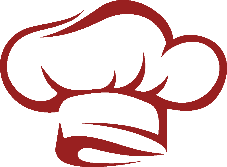 